PROGRAM KONFERENCJIKonferencja naukowo-szkoleniowa blok III"Specyfika funkcjonowania ucznia zdolnego i uzdolnionego"Instytut Psychologii Wydział Pedagogiki i Psychologii UMCSw ramach cyklu: Psychologia w praktyce edukacyjnej, opiekuńczej i społecznejTermin konferencji: 20 listopada 2017 roku Liczba miejsc na konferencji jest ograniczona do 150 osób,na zajęciach warsztatowych do 20 osób (decyduje kolejność zgłoszeń).8.30 - 9.00RejestracjaMiejsce:  Instytut Pedagogiki UMCS, ul. Narutowicza 12,  Aula (s. 40)9.00 - 9.30Uroczyste otwarcie konferencjiMiejsce:  Instytut Pedagogiki UMCS, ul. Narutowicza 12,  Aula (s. 40)9.30 - 10.00Wykład: Różnice indywidualne i ich wpływ na funkcjonowanie ucznia zdolnego.prof. zw. dr hab. Stanisław PopekMiejsce:  Instytut Pedagogiki UMCS, ul. Narutowicza 12,  Aula (s. 40)10.00 - 10.30Wykład: Funkcjonowanie ucznia zdolnego i uzdolnionego.dr Małgorzata Kuśpit Miejsce:  Instytut Pedagogiki UMCS, ul. Narutowicza 12,  Aula (s. 40)10.30 - 11.00Wykład: Nonkonformizm uczniów zdolnych i uzdolnionych.dr Ryszarda Ewa BernackaMiejsce:  Instytut Pedagogiki UMCS, ul. Narutowicza 12,  Aula (s. 40)11.00 - 11.15Dyskusja 11.15 -11.45Przerwa11.45 - 12.30Wykład: Komunikacja z uczniem.dr Piotr KwiatkowskiMiejsce:  Instytut Pedagogiki UMCS, ul. Narutowicza 12,  Aula (s. 40)12.30 - 12.40Dyskusja12.40 - 13.00Przerwa13.00 - 14.30Warsztat: Komunikacja z uczniem. dr Piotr KwiatkowskiMiejsce:  Instytut Psychologii UMCS, Pl. Litewski 5lubWarsztat: Warsztaty twórczości.dr Małgorzata Kuśpit - grupa Idr Anna Tychmanowicz - grupa IIMiejsce:  Instytut Psychologii UMCS, Pl. Litewski 5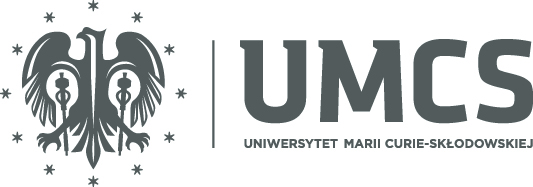 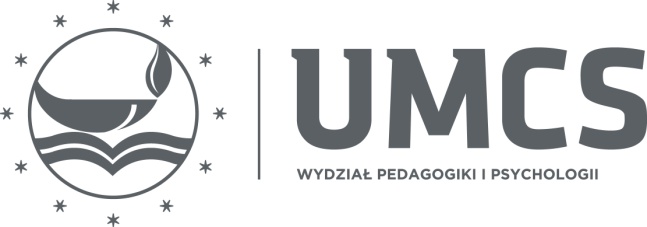 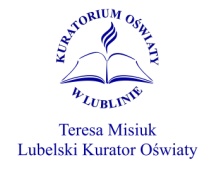 